Challenge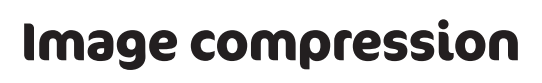 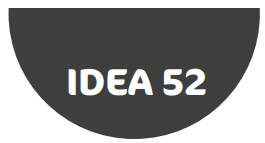 Use the grid, below, to create your own compressed image.
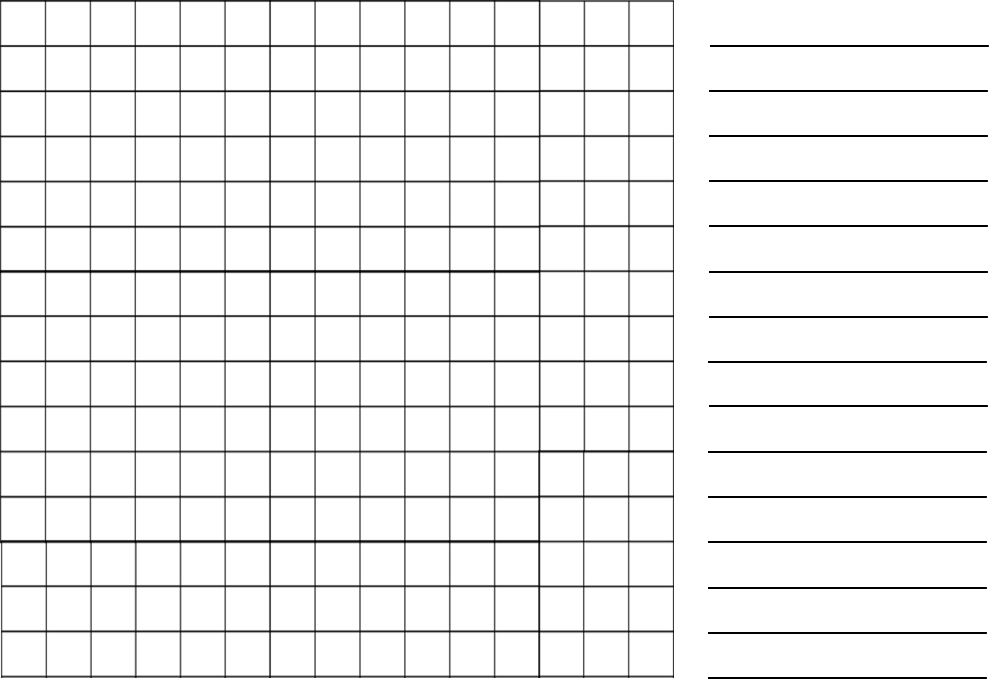 